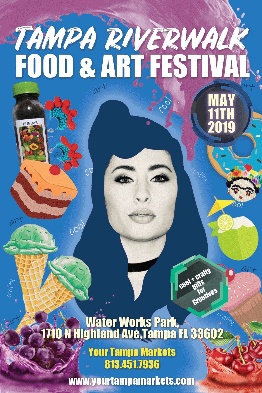 Tampa Fall Food + Art Festival Waterworks Park on Tampa’s Riverwalk                                                                         Exhibitor Guidelines – ApplicationEvent Location will be held at: 1710 N Highland Ave. Tampa, Fl 33602Business / Name _______________________________________________________________ ______________Type / List Items: ______________________________________________________________________________Email / Contact  ______________________________________________Phone____________________________  Rate Schedule:Art / Handmade $99 Business $169 / Non-Art Individual Business or Food Truck $125  NEW VENDORS!!!  EARLY BIRD SPECIAL – BOOK BEFORE MARCH 15th / $10 OFF  Payment or copy of receipt must be attached. This agreement is void without signature and payment source or proof of payment attached.Credit Card#______________________________________________________________________________        Todays Date:_________________________________Expiration Date:________________    CVV______________   Zip Code____________Name On Card_____________________________________________________________________________PayPal online at http://www.yourtampamarkets.com      Paid Yes ______Not Paid _________    (office use)   Amount Paid _________    Date_________    Contact Entered_______Contact Mapped_______ General Information and RulesMust submit signed application to reserve show space. An application does not guarantee space availability.  Availability is based on paid first come first serve basis. Non-paid, partial or a late paid vendor, may result in forfeiture of booth space.  No Refunds, you are allowed to reschedule in an urgent/emergency situation. This is a Rain or Shine event.  No weather makeup days.  A “no-show” is not entitled to a replacement day.  . Commercial Business or Sponsors Inquire at: Wendy@YourTampaMarkets.com  for more information.Artists/Vendor must be present at booth for all market show hours: 10 a.m. –close  p.m.Booths must be set up on time with no disruption to traffic or other exhibitors. Joint/Shared booths should include both artist / vendor names on application and must be approved by show coordinator. ($25 additional shared charge)The day of show, artisan will be greeted and shown to your booth location. Set-up is available from 8:00 a.m. until 9:15. Everyone set up  by 9:15, or no guarantee of placement. No change in booth assignment is allowed without approval of the coordinator.)We unload at entrance, We will have a few carts to use, however suggest you bring your own, as well.  Close  Breakdowns are not allowed in show areas where pedestrians are walking the venue until close of show, an early breakdown disrupts the other exhibitors and the flow of foot traffic. Other than an emergency, should this occur, you are ineligible to exhibit at future shows and hereby lose any prepaid space/future dates. Booth Set-Up Info: All workspace must be contained within the assigned 10’ x 10’ booth space. Vendors must keep an “eye appealing” booth.  All table covers and chairs are supplied by YOU..  Vendors need to keep their area clean during and after the show. Everything placed under tables & out of sight.  This includes trash removal from booth areas.  (Trash bins will be available)   Load & UnLoad for Set-Up:   Cars are limited to a 20-30 minute drop off at venue entrance.. Do NOT block the entryways, pull to the side. DO NOT start to set up tables or displays until you have PARKED YOUR VEHICLE. This is “show etiquette” fellow vendors need to drop off  items, as well.  All booths must be dismantled if you are not returning.   Tax Reports: Each artist is responsible for collecting and reporting Florida sales tax on all sales made during the Art Walk.All rules are strictly enforced. Your Tampa Markets reserves the right to prohibit exhibits deemed unacceptable. Failure to follow the above rules can result in ineligibility for this and future shows Your Tampa Markets  reserves the right to make final interpretation of the rules. Artist acknowledges and agrees that the sale of such merchandise is also subject to the approval of YTM (as hereinafter defined), which consent shall be at ’YTMs sole discretion.  In the event YTM does not approve of the sale of such merchandise, the artist shall not be allowed to participate in the event. Waiver of Claims:  Signing this application acknowledges that the Vendor has read the agreement and agrees to abide by all rules and holding harmless, Wendy Harding, Event Coordinator Your Tampa Markets (event)  its subsidiaries, affiliates, divisions, associates or allied companies, corporations, firms, LLCs, partnerships or joint ventures, partners, officers, directors, members, agents and employees collectively YTM  (venue host) and shall comply with all application federal, state and local laws, rules and regulations. Vendor hereby releases all claims for damage to  YTM personal liability with respect to this event. You agree to post event 10 days prior to show on your social pages & calendars (Please tag Event Coordinator to share at FB - Your Tampa Markets , @yourtampamarkets , #yourtpamarkets) This space is non-refundable  Questions? Contact Wendy Harding (813) 451-7936 /wendy@YourTampaMarkets.com Signature  __________________________________________________Date____________________                                                                                                               Your Tampa Markets Office Mailing Address: 301 West Platt Street – Box 225 – Tampa, Florida 33606(813) 451-7936Wendy@YourTampaMarkets.com